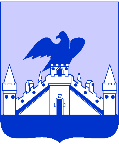                                                    РОССИЙСКАЯ ФЕДЕРАЦИЯорловская областьмуниципальное образование «Город орЁл»Администрация города Орлапостановление  ______________	      	                          №___________ОрёлО внесении изменений в постановление администрации города Орла от 02.03.2022 года № 945 «Об утверждении административного регламента предоставления муниципальной услуги «Выдача предварительного разрешения                               на совершение сделок с имуществом несовершеннолетних, недееспособных и ограниченно дееспособных граждан» С целью приведения в соответствие с требованиями федерального законодательства постановления администрации города Орла от 02.03.2022 года № 945 «Об утверждении административного регламента предоставления муниципальной услуги «Выдача предварительного разрешения                               на совершение сделок с имуществом несовершеннолетних, недееспособных   и ограниченно дееспособных граждан», администрация города Орла постановляет:1. Внести изменение в приложение к постановлению администрации города Орла от 02.03.2022 года № 945 «Об утверждении административного регламента предоставления муниципальной услуги «Выдача предварительного разрешения на совершение сделок с имуществом несовершеннолетних, недееспособных и ограниченно дееспособных граждан», дополнив подпункт 4.2.2. абзацем следующего содержания: «Срок проведения внеплановой проверки составляет не более 7 календарных дней».2. Управлению по взаимодействию со средствами массовой информации и аналитической работе администрации города Орла                     (И.Е. Башкатова) опубликовать настоящее постановление в средствах массовой информации и на официальном сайте администрации города Орла в сети Интернет.3. Контроль за исполнением постановления возложить на первого заместителя Мэра города Орла И.В. Проваленкову.  Мэр города Орла                                                                              Ю.Н. Парахин